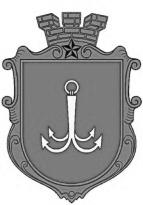 ОДЕСЬКА МІСЬКА РАДАПОСТІЙНА КОМІСІЯЗ ПИТАНЬ ПЛАНУВАННЯ, БЮДЖЕТУ І ФІНАНСІВ ________________№_________________на №______________від______________┌						┐ПОРЯДОК  ДЕННИЙзасідання комісії13.07.2021 р.                 14-00               Велика зала 1.  Розгляд коригувань бюджету Одеської міської територіальної громади на 2021 рік:1.1. інформація Департаменту фінансів Одеської міської ради про виконання бюджету Одеської міської територіальної громади за 6 місяців 2021 ріку (лист № 05-16-428/1054 від 07.07.2021 року). 1.2. лист Департаменту фінансів Одеської міської ради № 04-14/195/1081 від 09.07.2021 року;1.3. лист Департаменту міського господарства Одеської міської ради щодо виділення додаткових коштів  Департаменту міського господарства Одеської міської ради а КПКВ 1216030  «Організація благоустрою населених пунктів» КЕКВ 2610 «Субсидії та поточні трансферти підприємствам (установам, організаціям)» (лист № 686/вих. від 07.06.2021 року);1.4. лист Департаменту міського господарства Одеської міської ради щодо перерозподілу запланованих бюджетних призначень на 2021 рік КП «Одесміськсвітло» (лист № 812/вих. від 05.07.2021 року).1.5. розгляд пропозицій Департаменту міського господарства Одеської міської ради щодо коригування бюджету територіальної громади м. Одеси за зверненням депутата Одеської міської ради Антонішак О.С. щодо  проведення капітального ремонту житлового фонду та дворового покриття (звернення депутата Антонішак О.С. № 1314/2-мр від 07.06.2021 року, витяг з протоколу засідання комісії від 07.06.2021 року та лист Департаменту міського господарства № 813/вих. від 05.07.2021 року).1.6. лист Управління капітального будівництва Одеської міської ради     № 02-04/1269 від 04.06.2021 року (з урахуванням витягу з протоколу засідання комісії від 07.06.2021 року)  щодо виділення бюджетних асигнувань у сумі 1 000 тис. грн. для забезпечення виконання робіт по об’єкту:1.7. лист Управління дорожнього господарства Одеської міської ради щодо перерозподілу коштів бюджету Одеської міської територіальної громади на 2021 рік (лист № 517 від 30.06.2021 року).2. Розгляд проєкту рішення «Про внесення змін до рішення Одеської міської ради від 24.12.2020 року № 13-VIII «Про бюджет Одеської міської територіальної громади на 2021 рік».3. Розгляд звіту про основні напрямки діяльності та звіт про результати фінансово-господарської діяльності комунального підприємства Одеської міської ради «Одеські інженерні мережі» за 2019 та 2020 роки.4. Розгляд звернення Когана Є.І. щодо Громадського бюджету міста Одеси на 2022 рік (№ 1418/2-мр від 01.07.2021 року).Запрошені:Содействовать как проведению широкого обсуждения, так и внесению изменений в необходимые сроки.Рассмотрение заявления произвести с моим участием, согласно ст. 18.19 ЗУ «Об обращении граждан»Приложение 1: Обращение к одесскому городскому Г олове - 2 листа.С уважением,пл. Думська, 1, м. Одеса, 65026, УкраїнаКПКВКЕКВНазва об’єктаСума (грн.)15173213131Капітальний ремонт приміщень будівлі та стадіону ОЗОШ №25, розташованої за адресою м. Одеса, вул. Філатова, 23-Б.1 000 000,0БедрегаСвітлана Миколаївна  - заступник міського голови - директор Департаменту фінансів Одеської міської ради.МостовськихНаталія Іванівна- директор Департаменту міського господарства Одеської міської ради;ПрокопецьОлександр Васильович - директор комунального підприємства «Одесміськсвітло»; ПановБорис Миколайович - начальник Управління капітального будівництва Одеської міської ради; Бахмутов Олег Володимирович - в.о.начальника Управління дорожнього господарства Одеської міської ради;СабадирьовОлексій Іванович - директор комунального підприємства Одеської міської ради «Одеські інженерні мережі»